Foto personal adjunta en el correo.Aeropuerto más cercano: Boston Logan International AirportBio al finalEl tema es orientativo, el título se puede variar. El nivel de profundidad o dificultad y la duración son orientativos y pueden oscilar entre dos niveles o rangos de tiempo según necesidad o recomendación del comité organizador.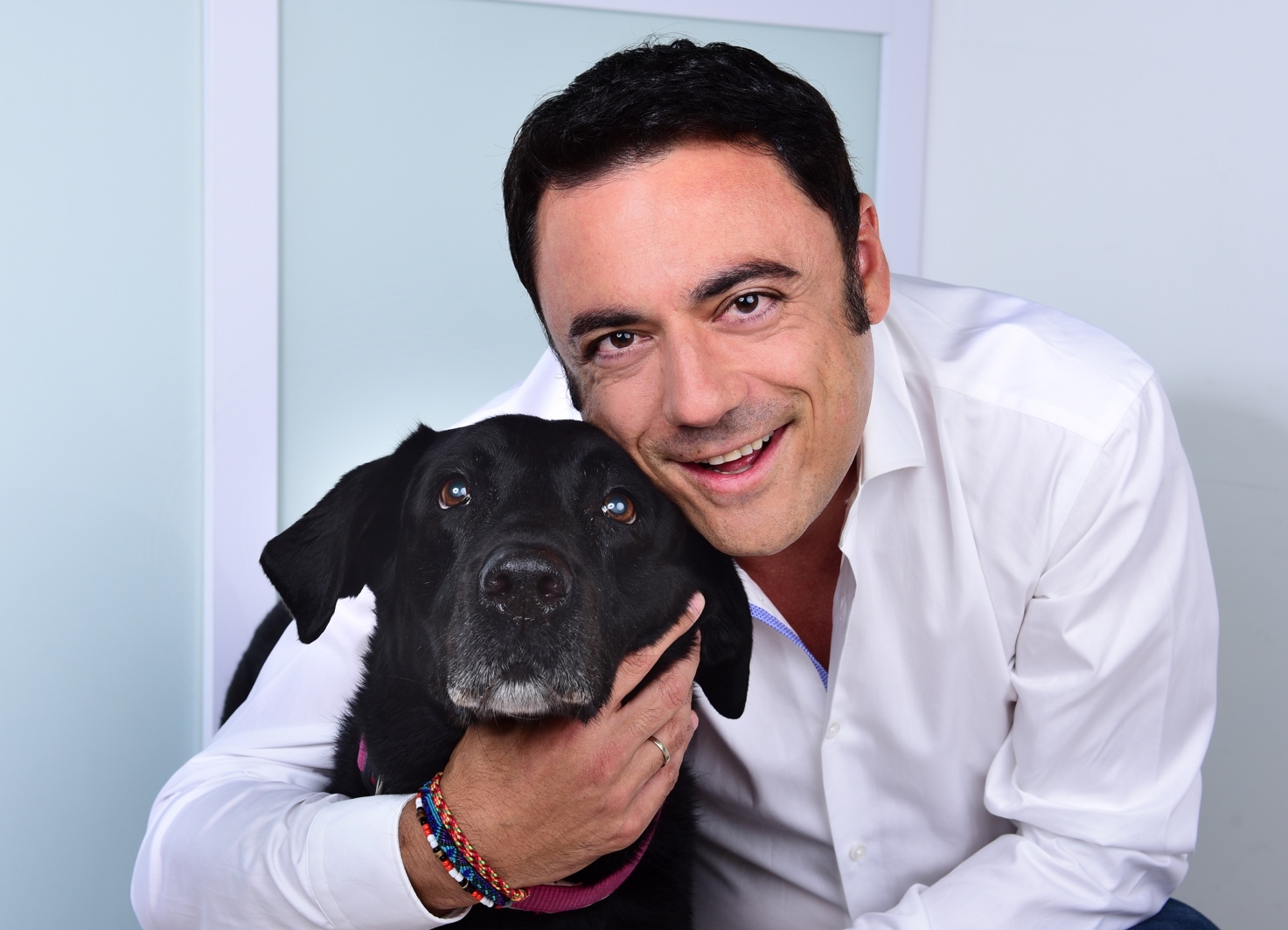 Ramón M. Almela, DVM, PhD, DipECVDNacido en Murcia, obtuvo el grado de licenciado en Veterinaria y el doctorado por la Universidad de Murcia (España). Recientemente ha obtenido el diploma que lo acredita como European Veterinary Specialist® in Dermatology tras realizar en el hospital privado de referencia AniCura Kleintierspezialisten Augsburg (Alemania) una residencia por el colegio europeo de dermatología veterinaria (ECVD). Actualmente es Assistant Professor del Servicio de Dermatología de la Universidad de Tufts (Boston, USA). Ha realizado varias estancias en diferentes universidades europeas y estadounidenses y ponencias a nivel internacional. Es autor de dos libros, artículos en revistas internacionales y contribuido en congresos nacionales e internacionales. Es miembro de ESVD (European Society of Veterinary Dermatology), ISVD (International Society of Veterinary Dermatology) y ECVD (European College of Veterinary Dermatology). Sus áreas de interés son la medicina de precisión, la dermatitis atópica canina y el estudio del estrés oxidativo en dermatología. Idiomas que domina con fluidez son el inglés y el alemán y nivel básico de francés. Entre los deseos profesionales se incluye mejorar la colaboración “sin fronteras” entre los dermatólogos veterinarios.TemaNivelDuraciónLa alopecia no inflamatoria en el perro y gatomedio1-2.5hEnfermedades endocrinas con manifestación cutáneamedio1-1.5hManifestaciones dermatológicas de enfermedades sistémicasBásico-medio1-1.5hEl pénfigo en pequeños animalesMedio-avanzado1.5-2hActualización en la leishmaniosis canina: una enfermedad emergente medio1hAplicación de nuevas tecnologías en dermatología veterinaria: cold atmospheric pressure plasmaBasico-medio45min.-1hLas enfermedades pustulares infecciosasBásico-medio1-1.5hLa pododermatitis en pequeños animalsBásico 1hLa dermatoscopia en veterinariaBásico-medio1hEl estrés oxidativo en la atopia caninaAvanzado45min